                                                                                                                                                   April 26, 2019              Money Market Operations as on April 25, 2019                                                                                                                  (Amount in Rupees billion, Rate in Per cent) RESERVE POSITION@@ Based on Reserve Bank of India (RBI) / Clearing Corporation of India Limited (CCIL).   -   Not Applicable / No Transaction **   Relates to uncollateralized transactions of 2 to 14 days tenor. @@ Relates to uncollateralized transactions of 15 days to one year tenor # The figure for the cash balances with RBI on Sunday is same as that of the previous day (Saturday). $ Includes refinance facilities extended by RBI ¥  As per the Press Release No. 2014-2015/1971 dated March 19, 2015 
*  Net liquidity is calculated as Repo+MSF+SLF-Reverse Repo
                                                                                                                                                      Ajit Prasad
Press Release : 2018-2019/2541		                                                               Assistant Adviserप्रेस प्रकाशनी  PRESS RELEASEसंचार विभाग, केंद्रीय कार्यालय, एस.बी.एस.मार्ग, मुंबई-400001________________________________________________________________________________________________________DEPARTMENT OF COMMUNICATION, Central Office, S.B.S.Marg, Mumbai-400001फोन/Phone: 91 22 2266 0502 फैक्स/Fax: 91 22 2266 0358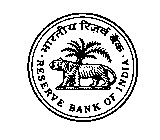 भारतीय रिज़र्व बैंकRESERVE BANK OF INDIA वेबसाइट : www.rbi.org.in/hindiWebsite : www.rbi.org.inइ-मेल email: helpdoc@rbi.org.inMONEY MARKETS@MONEY MARKETS@Volume 
(One Leg)Weighted Average Rate      RangeA. Overnight Segment (I+II+III+IV)   	1,984.806.001.00-6.97A. I.  Call Money   	217.566.144.50-6.30A. II. Triparty Repo 1,302.876.035.95-6.15A. III. Market Repo       455.225.811.00-6.25A. IV. Repo in Corporate Bond 9.156.836.50-6.97B. Term Segment B. I. Notice Money**  1.126.035.30-6.20B. II. Term Money@@5.02-6.10-7.00B. III. Triparty Repo 0.00--B. IV. Market Repo 1.746.426.42-6.42B. V. Repo in Corporate Bond 4.108.008.00-8.00RBI OPERATIONS@		RBI OPERATIONS@		Auction DateTenor (Days)Maturity 
DateAmount Outstanding   CurrentRate/Cut  
off RateC.    Liquidity Adjustment Facility (LAF)Liquidity Adjustment Facility (LAF)(i) Repo (Fixed  Rate)                          Thu, 25/04/20191Fri, 26/04/2019239.606.00(ii) Repo (Variable Rate)(ii.a) Regular 14-dayFri, 12/04/201914Fri, 26/04/201988.106.01Tue, 16/04/201914Tue, 30/04/201964.956.01Thu, 18/04/201915Fri, 03/05/2019131.706.01Tue, 23/04/201914Tue, 07/05/2019233.706.01(ii.b) OthersWed, 06/03/201955Tue, 30/04/2019250.026.31Thu, 14/03/201956Thu, 09/05/2019250.036.33(iii) Reverse Repo (Fixed  Rate)   Thu, 25/04/20191Fri, 26/04/2019365.925.75(iv) Reverse Repo (Variable Rate)             --            ---D. Marginal Standing Facility (MSF)Thu, 25/04/20191Fri, 26/04/20190.496.25E. Standing Liquidity Facility (SLF) Availed from RBI$Standing Liquidity Facility (SLF) Availed from RBI$26.83F.  Net liquidity injected [injection (+)/absorption (-)] *Net liquidity injected [injection (+)/absorption (-)] *919.50G.  Cash Reserves Position of Scheduled Commercial Banks	Cash Reserves Position of Scheduled Commercial Banks	(i) Cash balances with RBI as on#  April 25, 20195,221.62(ii) Average daily cash reserve requirement for the fortnight ending  April 26, 20195,183.72H.    Government of India Surplus Cash Balance Reckoned for Auction as on ¥April 25, 20191018.50